Познавательно-развлекательная игра«ОСОБЫЙ ДЕНЬ ВЫБОРОВ»     В Петровске-Забайкальском местной общественной организации поддержки детей инвалидов "Синяя птица" реализуется проект "Мой друг". Это стало возможным при поддержке Фонда развития Забайкальского края. Главная цель проекта - помочь детям с ментальными нарушениями развития влиться в общество. В том числе и через совместные дела. Первым мероприятием стал туристический поход на берег реки Мыкырт.      Так, 17 сентября представители городской территориальной избирательной комиссии,  Думы ГО, Союза женщин, клуба военно-исторической реконструкции «Забайкальский фронт», волонтеры из  ГОУ СПО «Читинский политехнический колледж» отправились в поход со своими друзьями, детьми-инвалидами  из детского дома - интерната  «Сосновый бор». В начале мероприятия очистили от мусора берег реки, место, где решили провести свой необычный день. Поставили палатки для отдыха, а затем были проведены различные спортивные мероприятия, веселые игры, постреляли из пневматической винтовки, покатались на лошадях из конного клуба «Адель», приготовили на костре совместный обед, а после председатель территориальной избирательной комиссии Татьяна Сидоренко с волонтерами провели очень интересное и важное для детей мероприятие – «Особый день выборов», где дети узнали о том, что такое выборы и как проходит голосование, с какого возраста гражданин РФ имеет право на голосование и какие правила существуют, проинформировала о кандидатах и политических партиях, которые участвуют в голосовании на выборах депутатов Государственной Думы Федерального Собрания Российской Федерации восьмого созыва 17-19 сентября 2021 года. Дети активно и эмоционально принимали участие в выборах и голосовали каждый в своем бюллетене: «За мир во всем мире» и «ЗА будущее Забайкальского края, ЗА будущее России». А после – девиз-кричалка: «Мы, молодые избиратели – ЗА будущее Забайкалья! ЗА будущее великой России!». Во время мероприятия работала передвижная выставка рисунков и плакатов «Выборы глазами детей» (детская художественная школа им. Н.М. Полянского).     В завершение праздника все участники получили на память от городской территориальной избирательной комиссии сувенирную продукцию: кружки, футболки, бейсболки, наборы для рисования, раздаточный материал (папка, блокнот, ручка). Количество участников составило 70 человек. 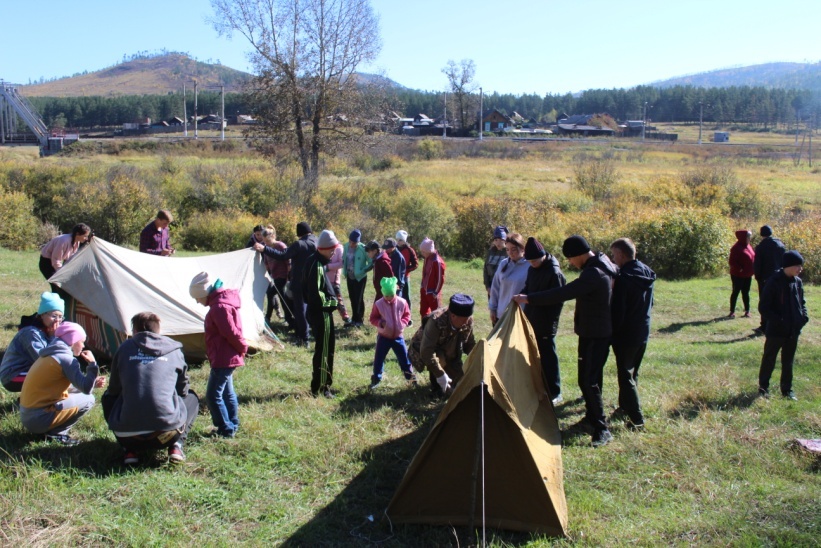 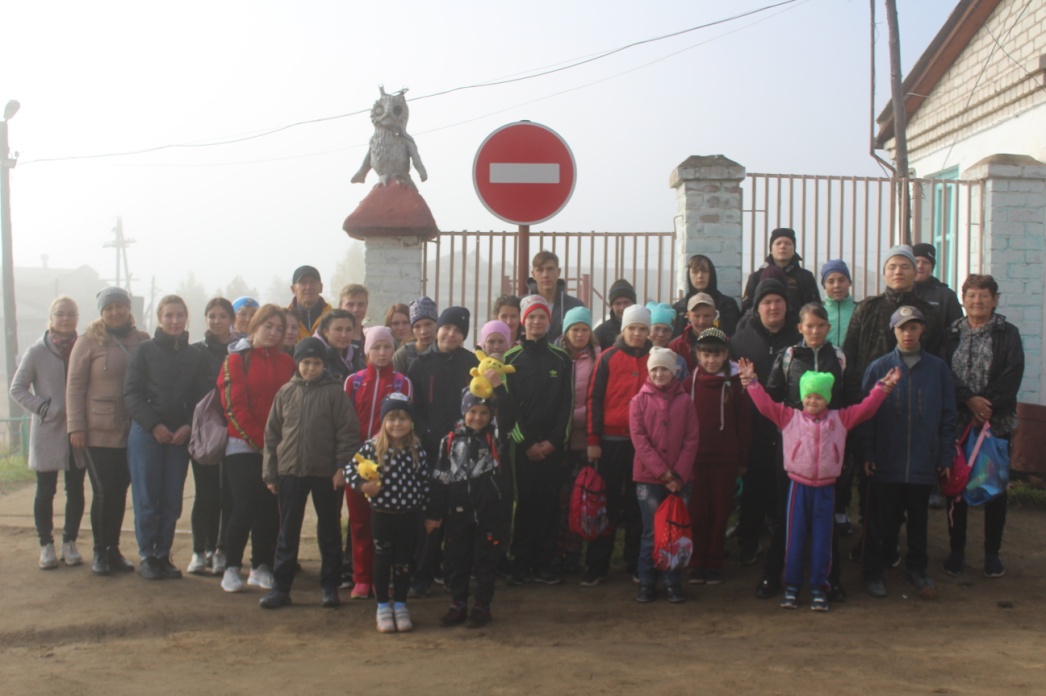 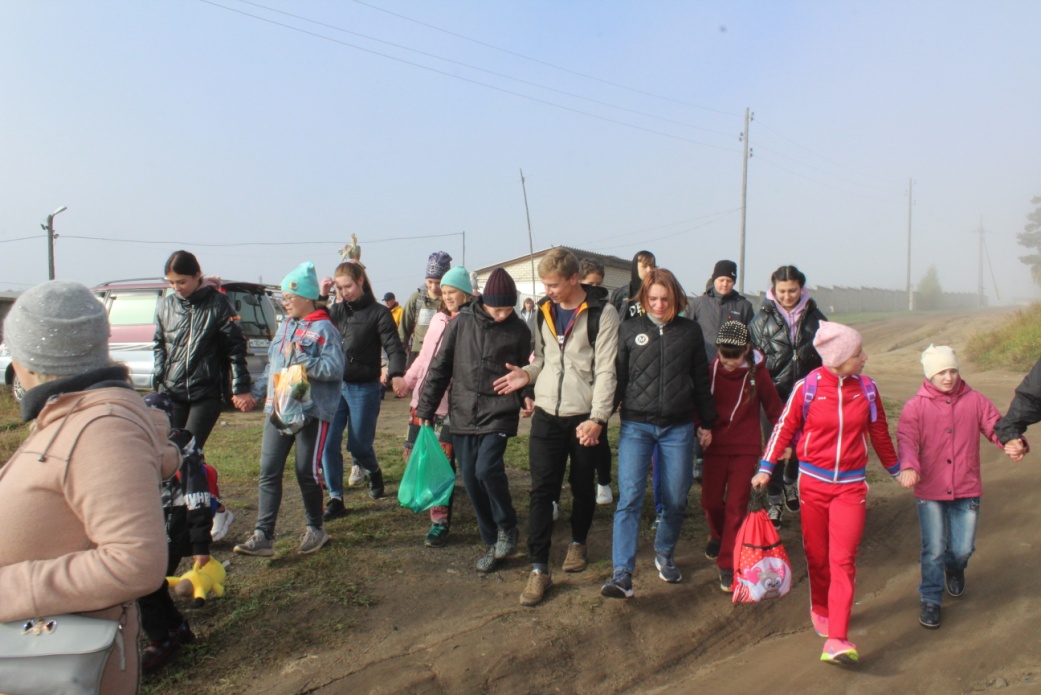 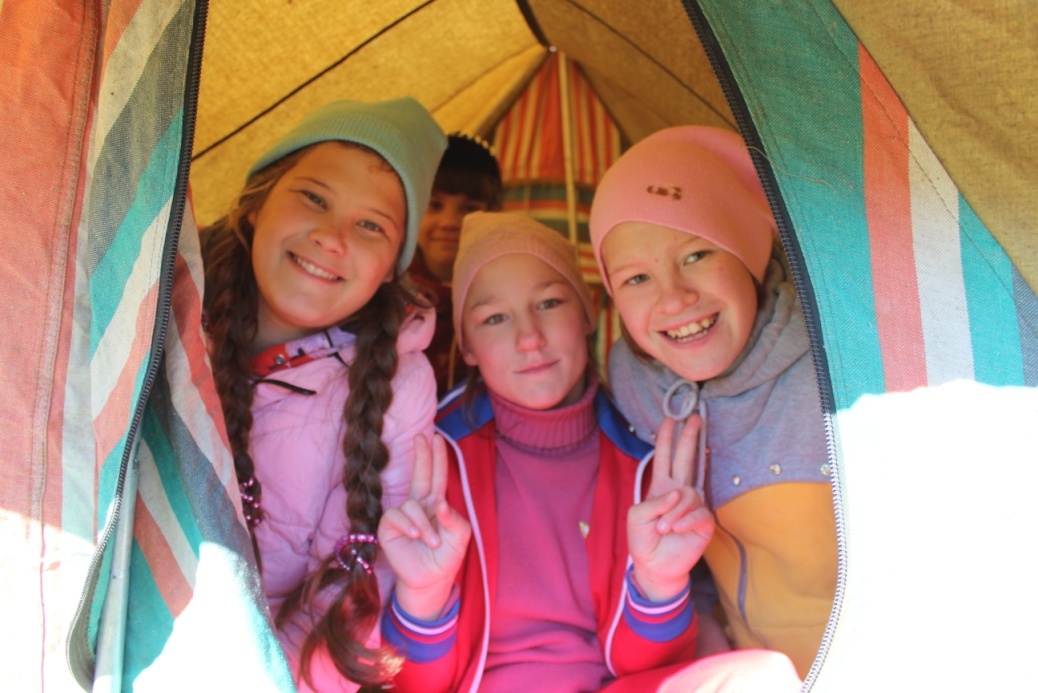 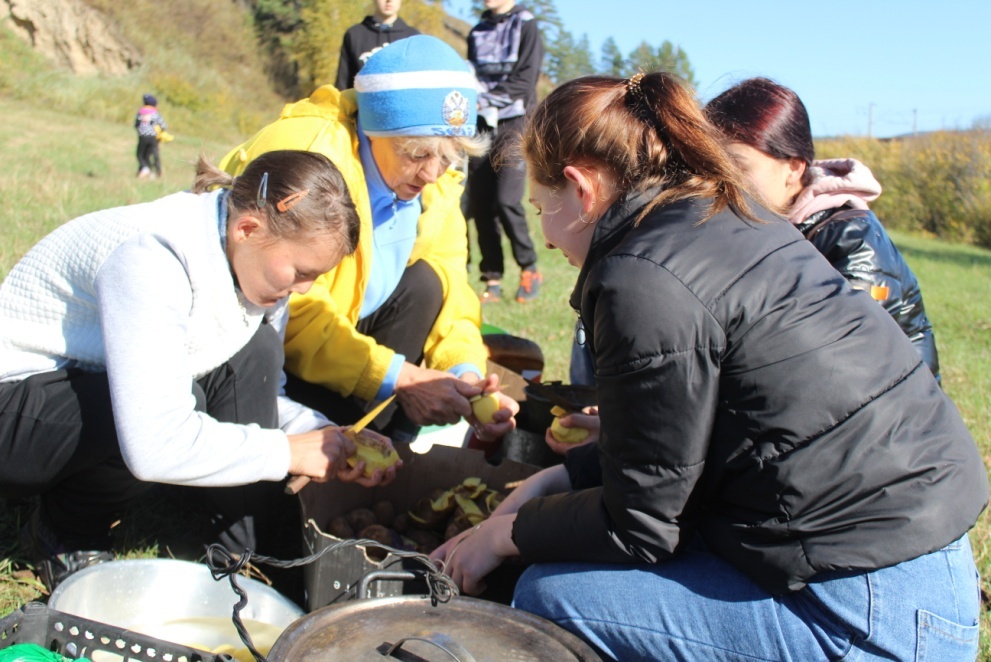 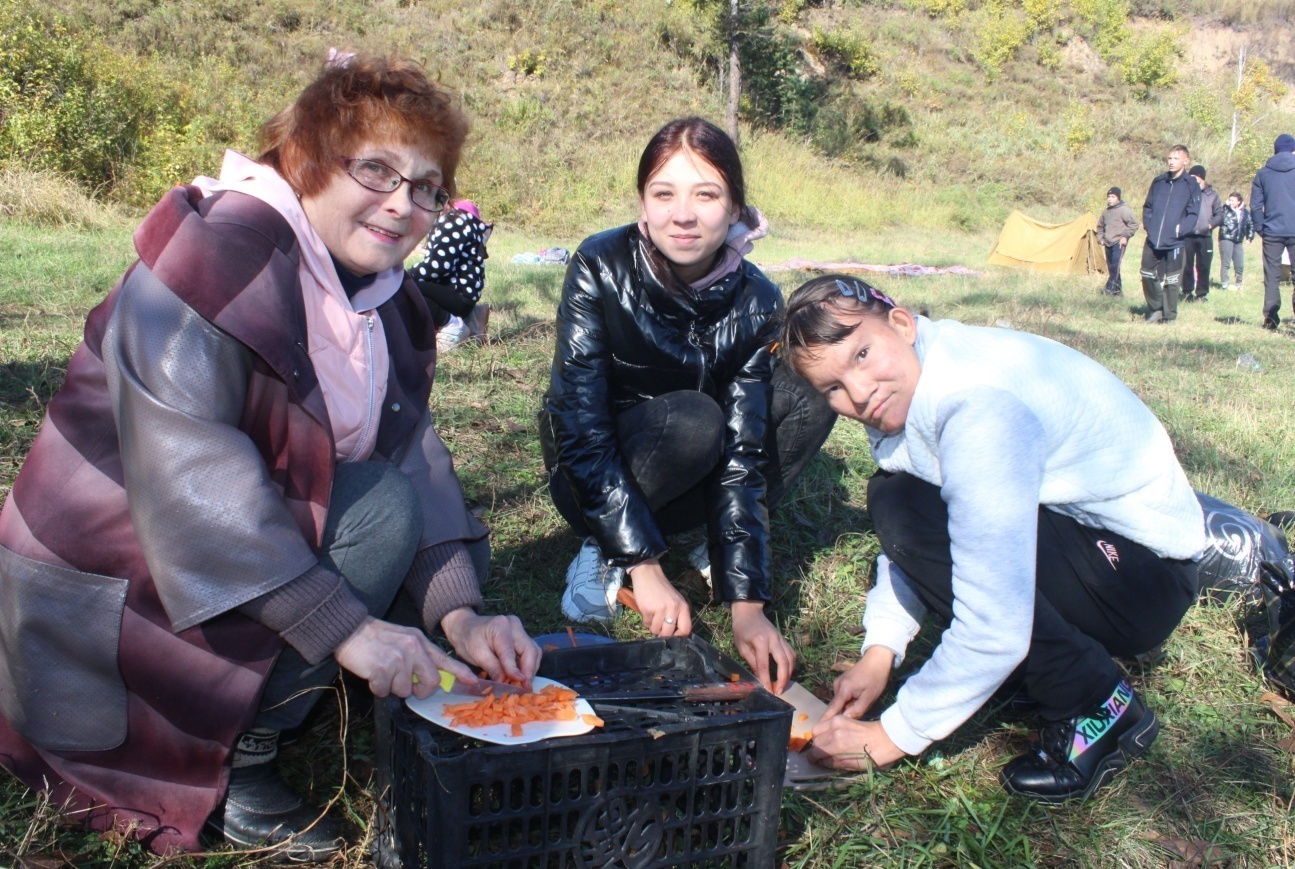 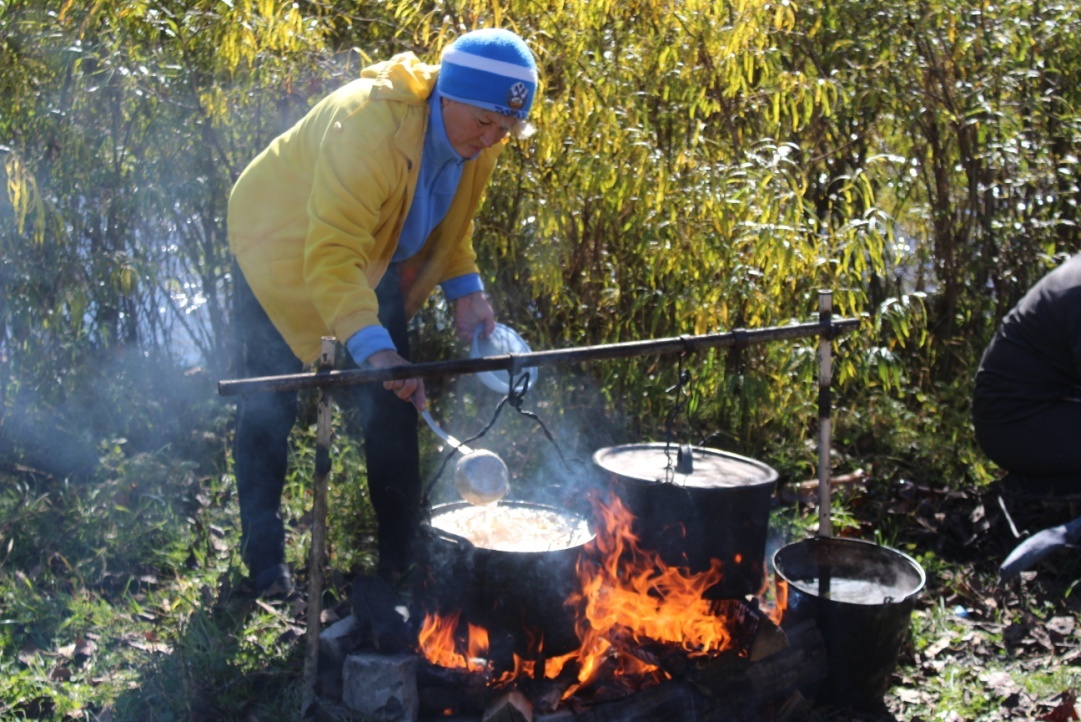 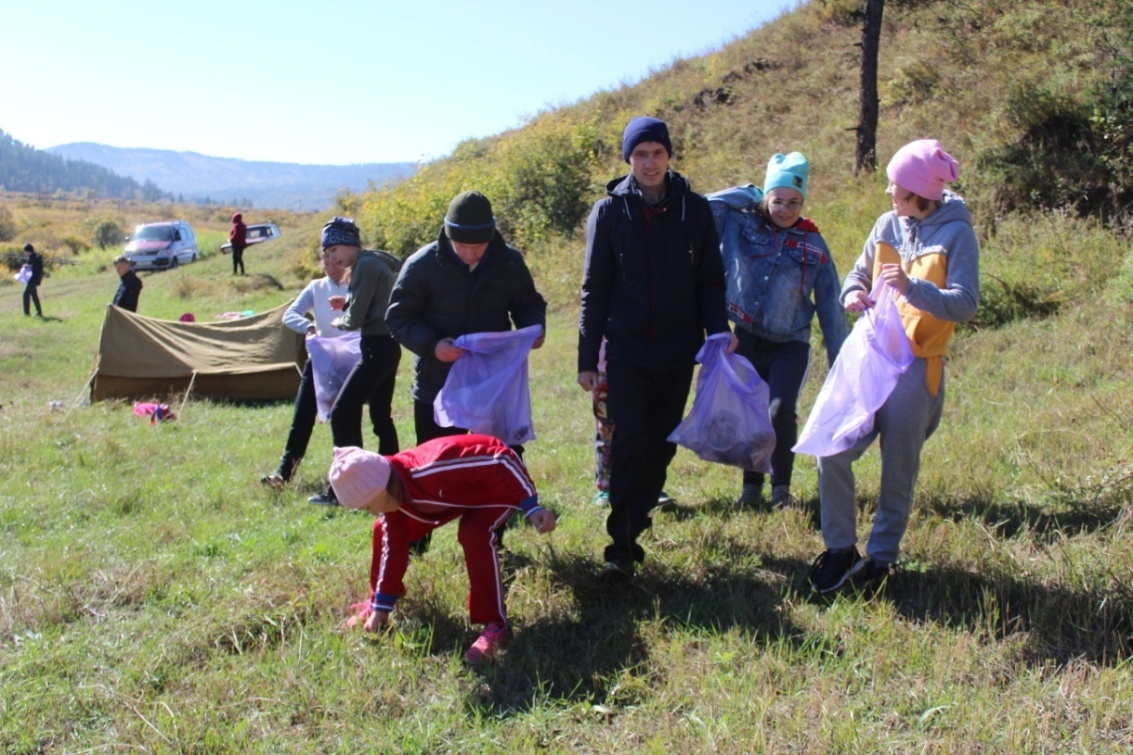 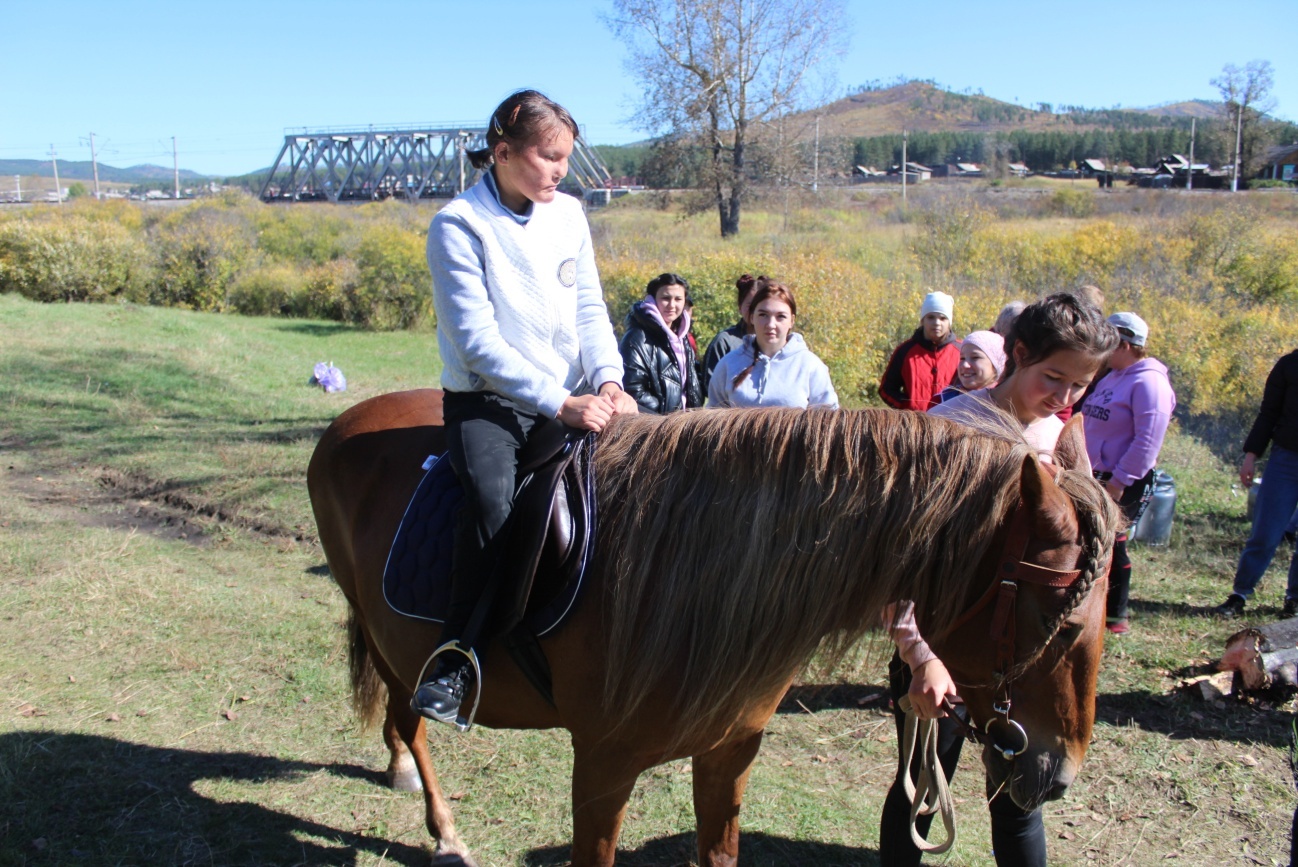 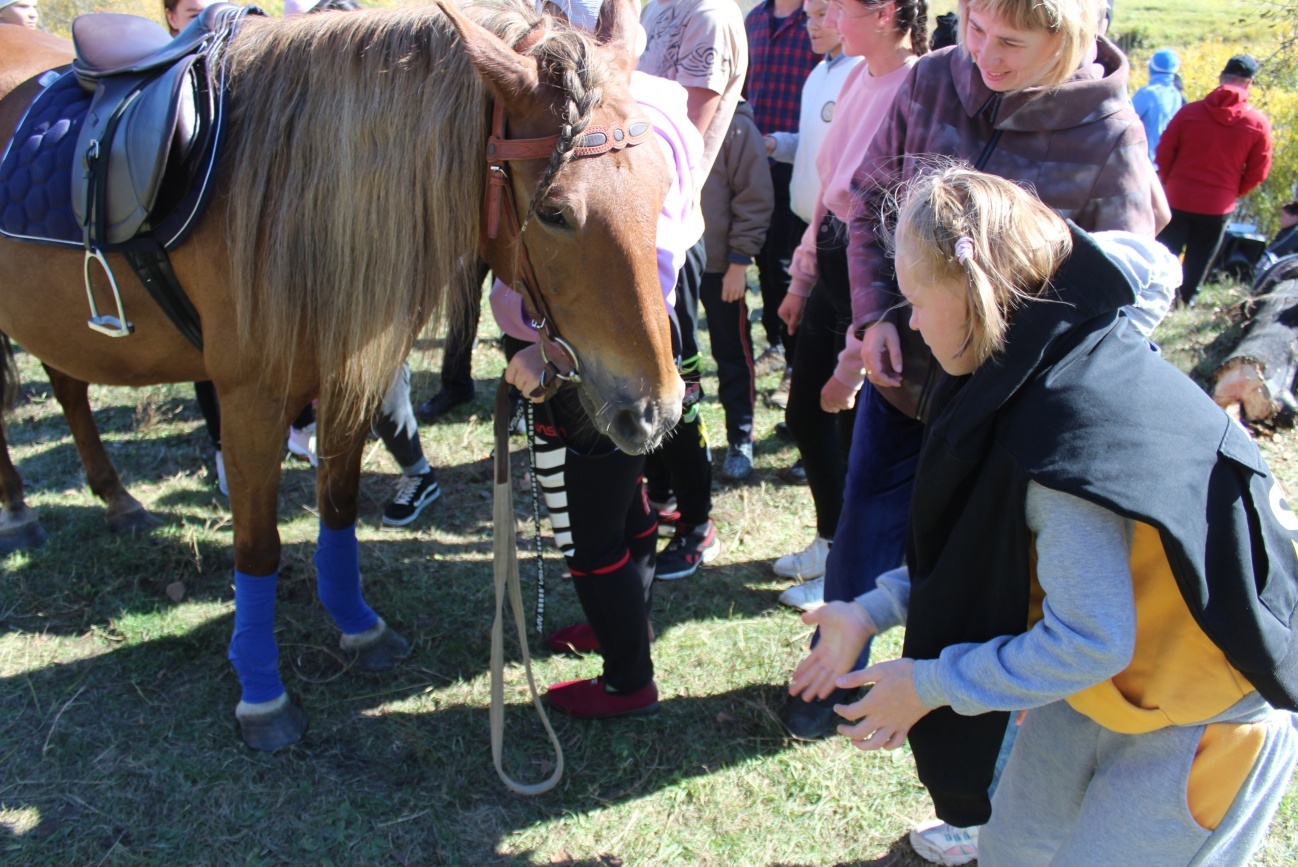 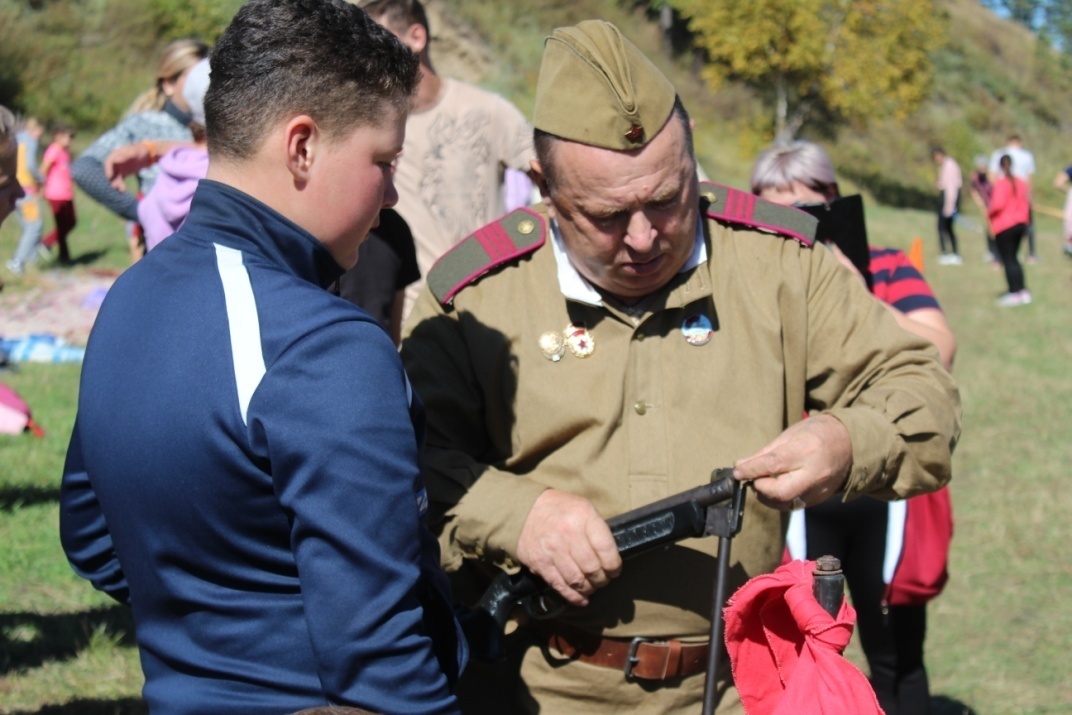 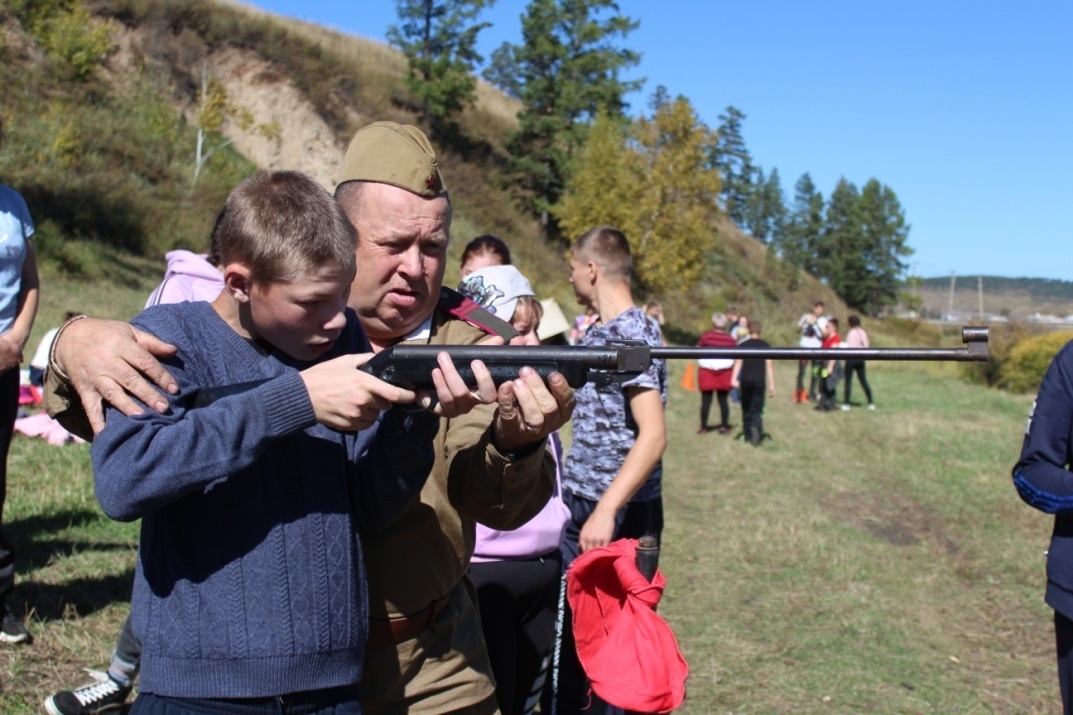 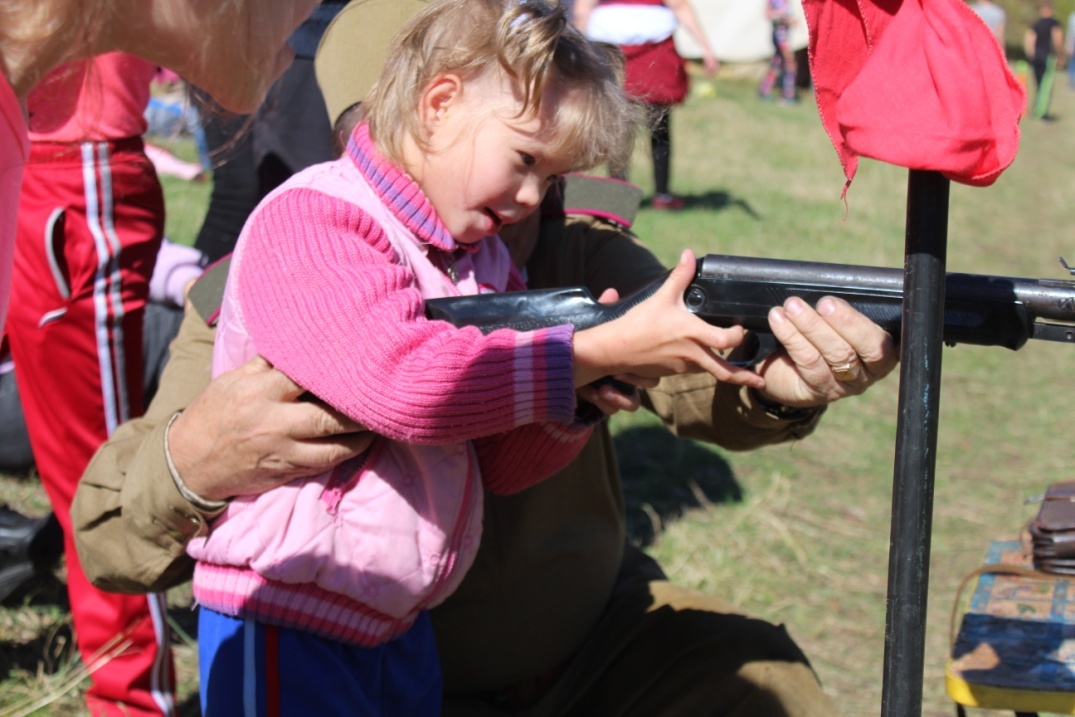 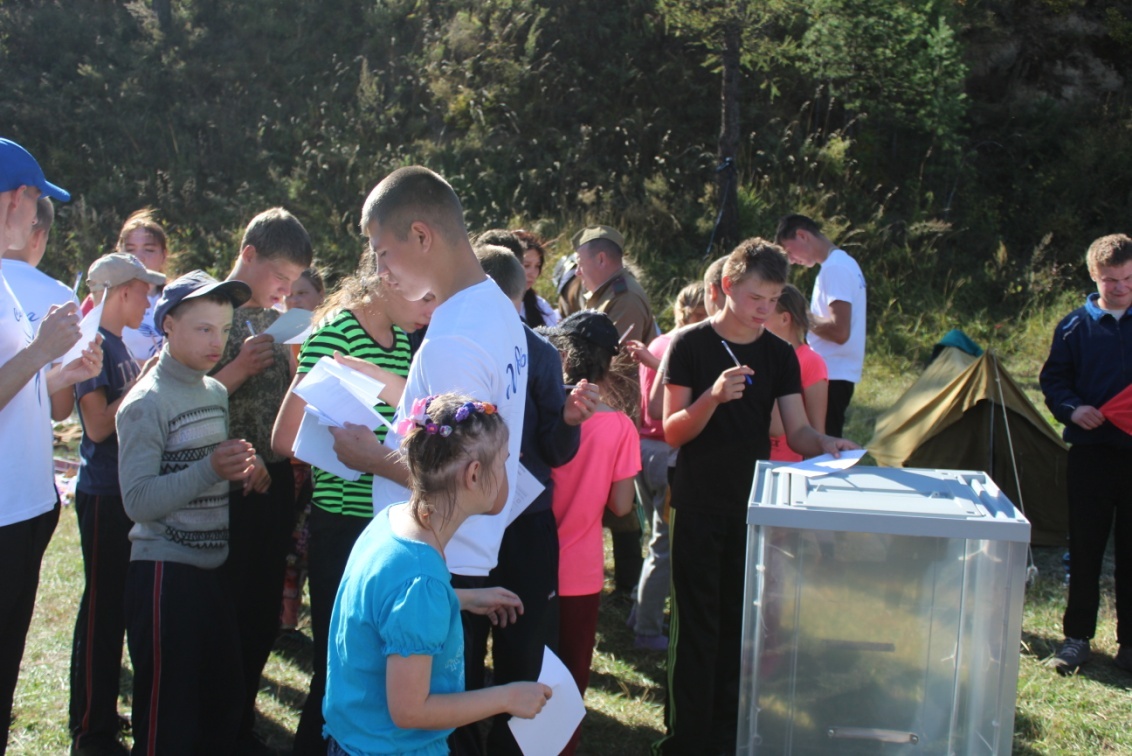 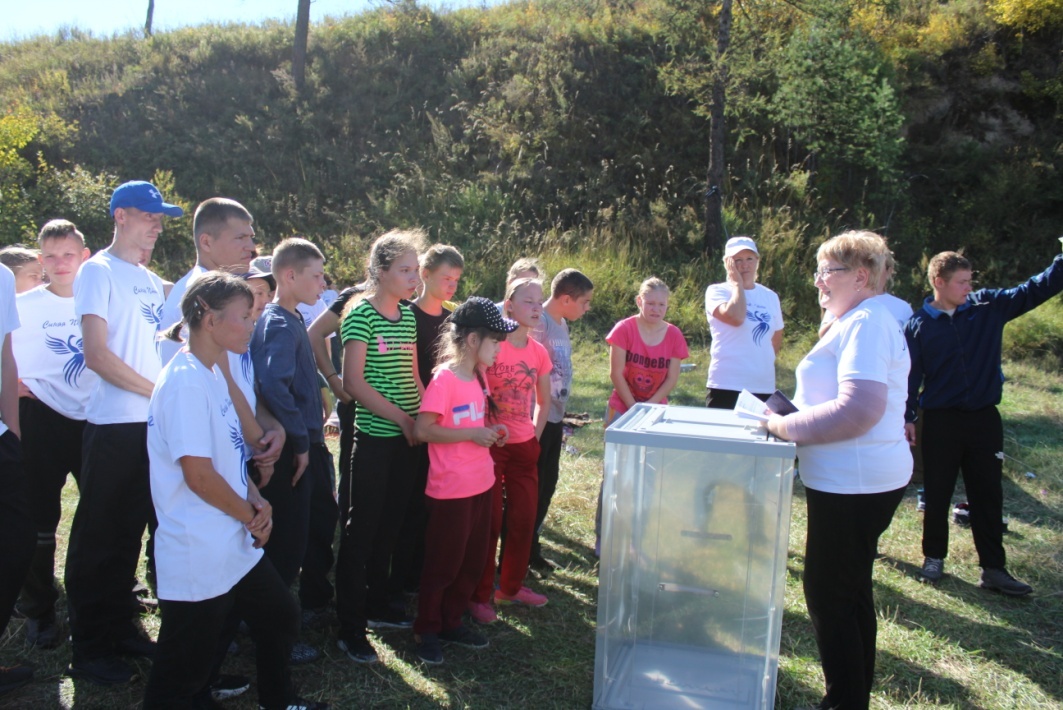 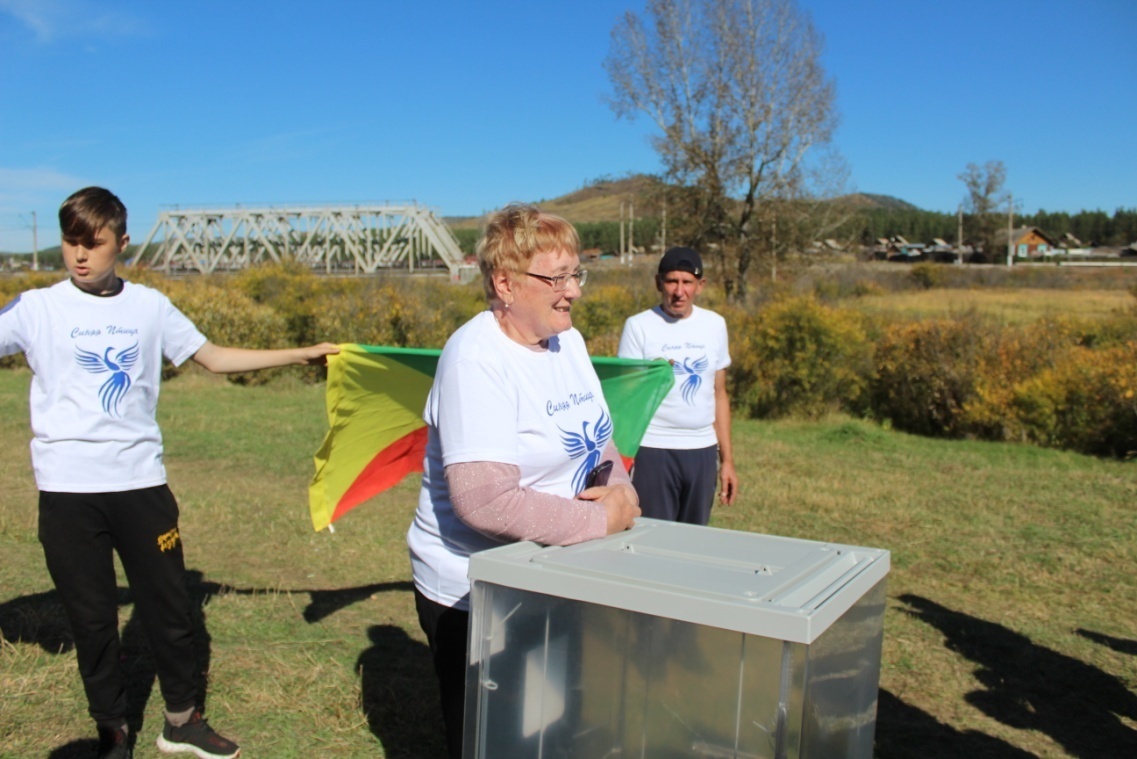 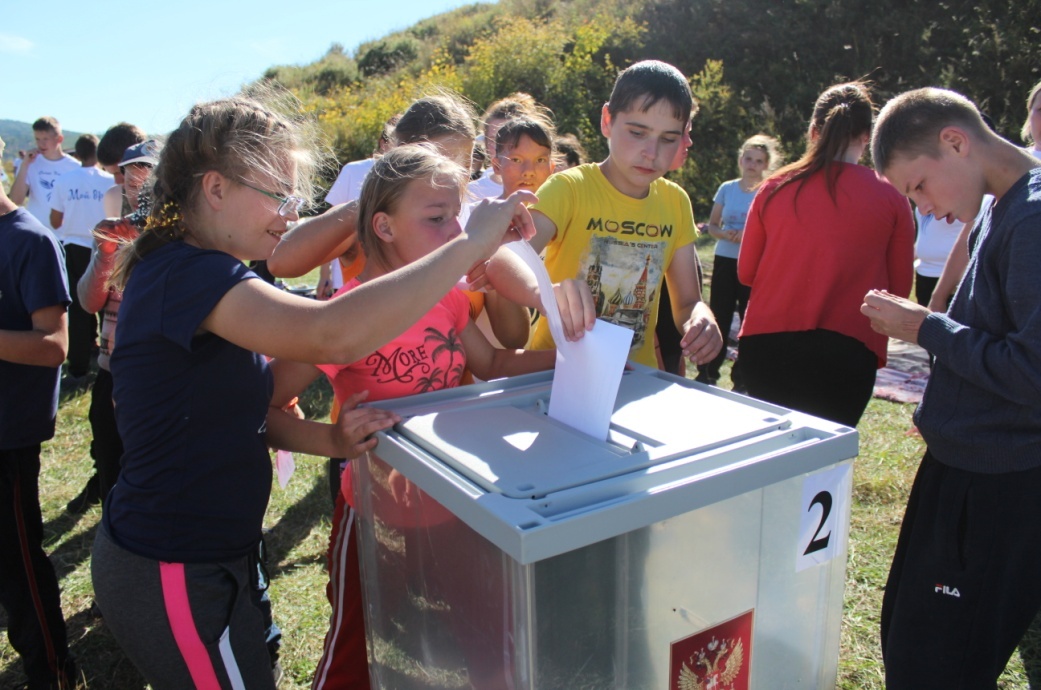 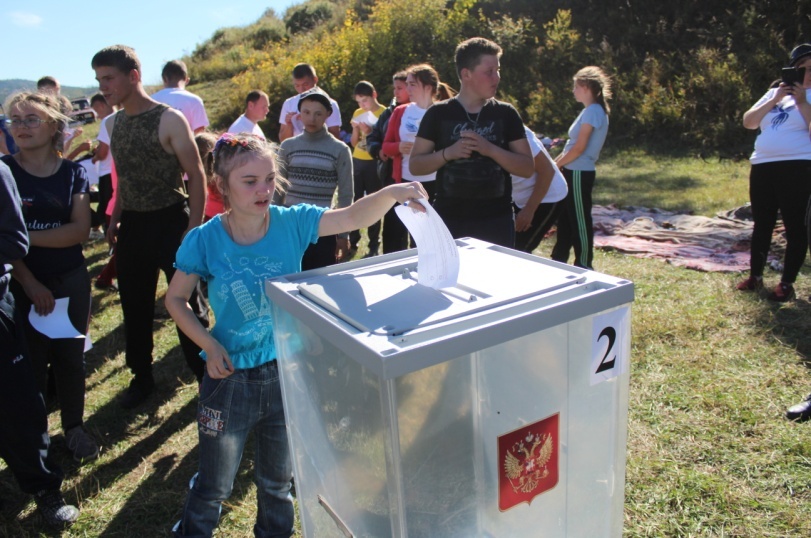 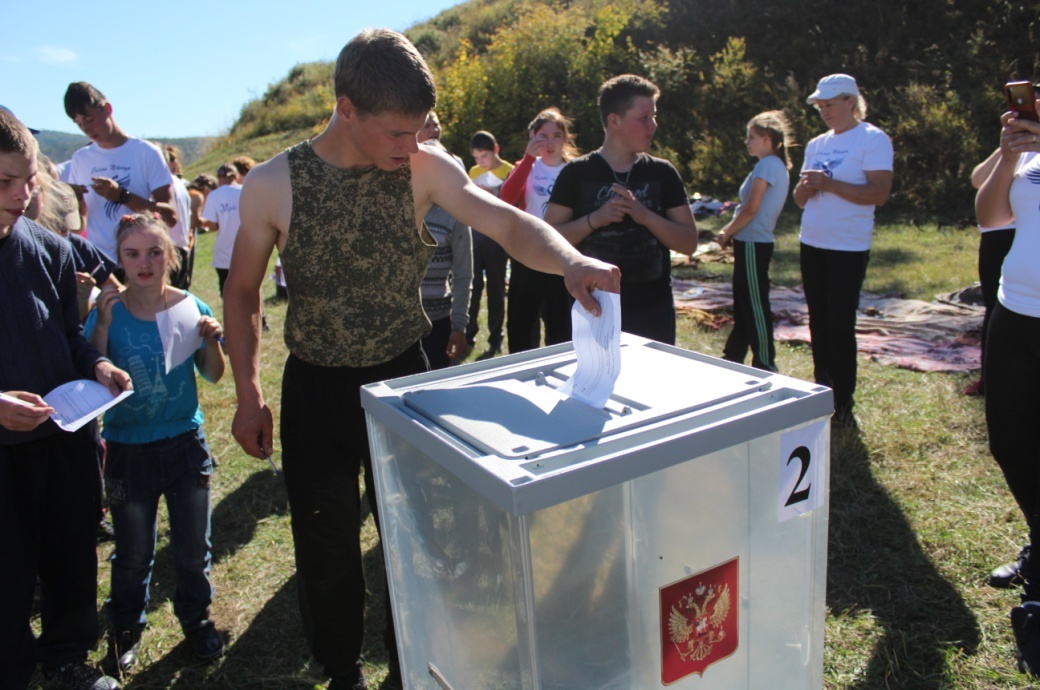 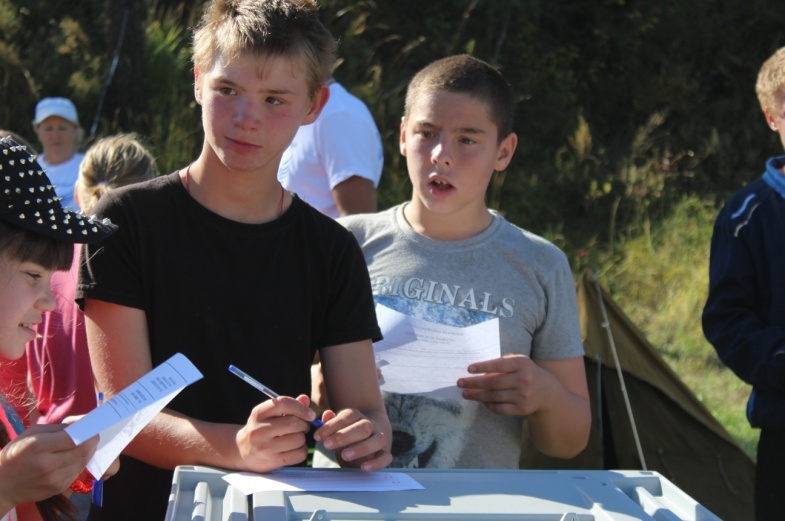 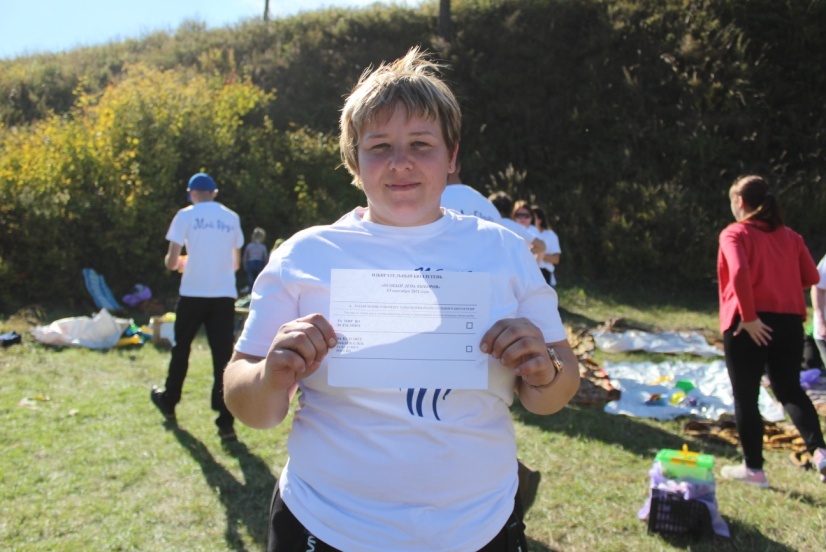 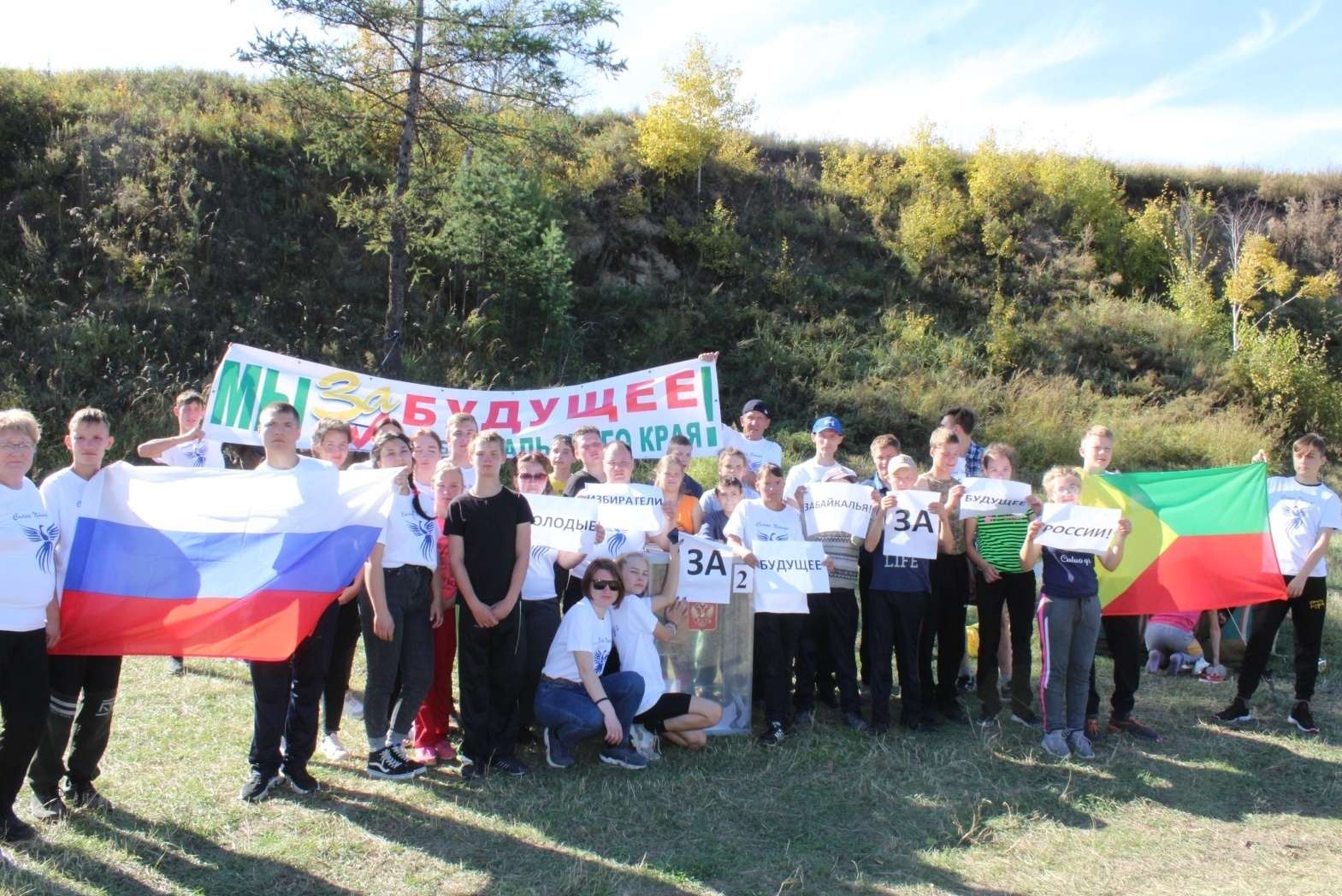 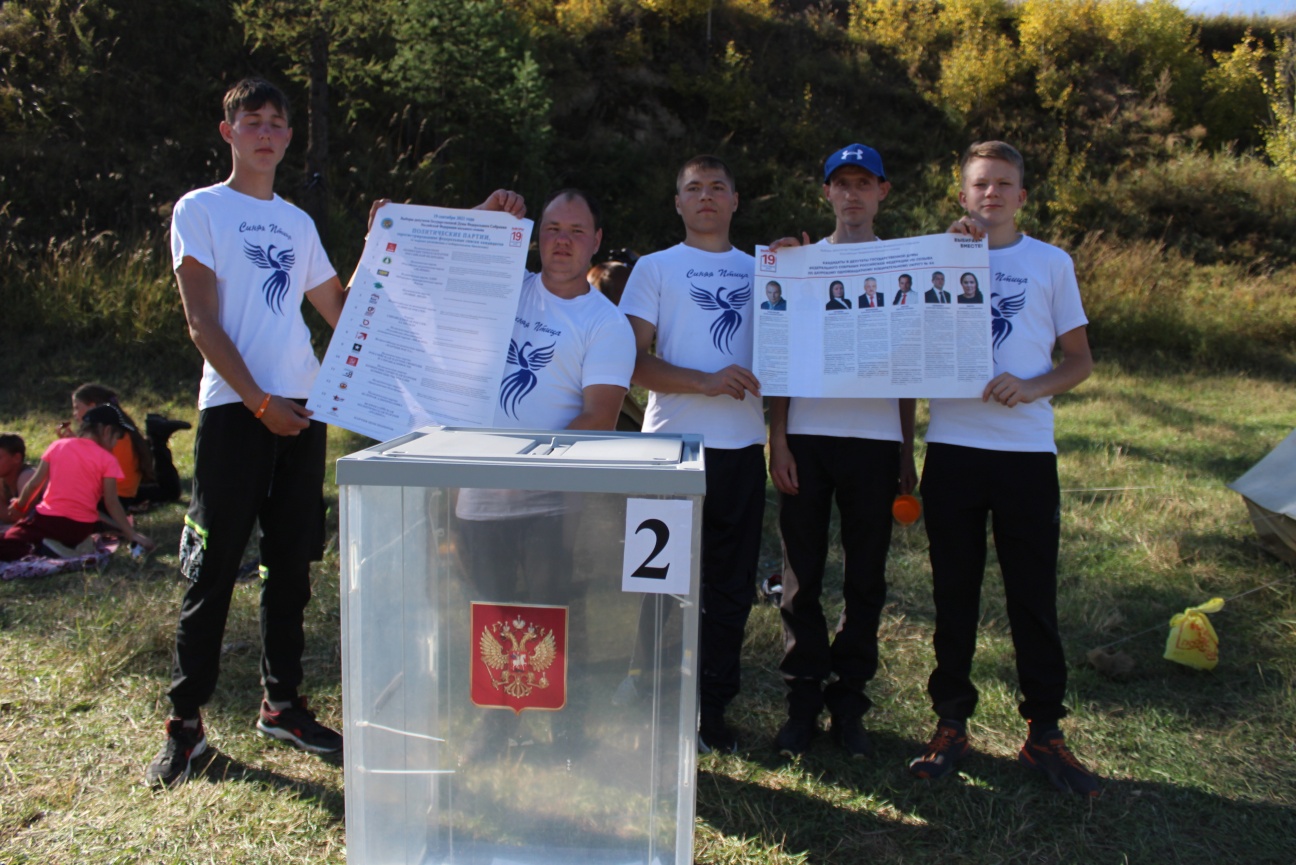 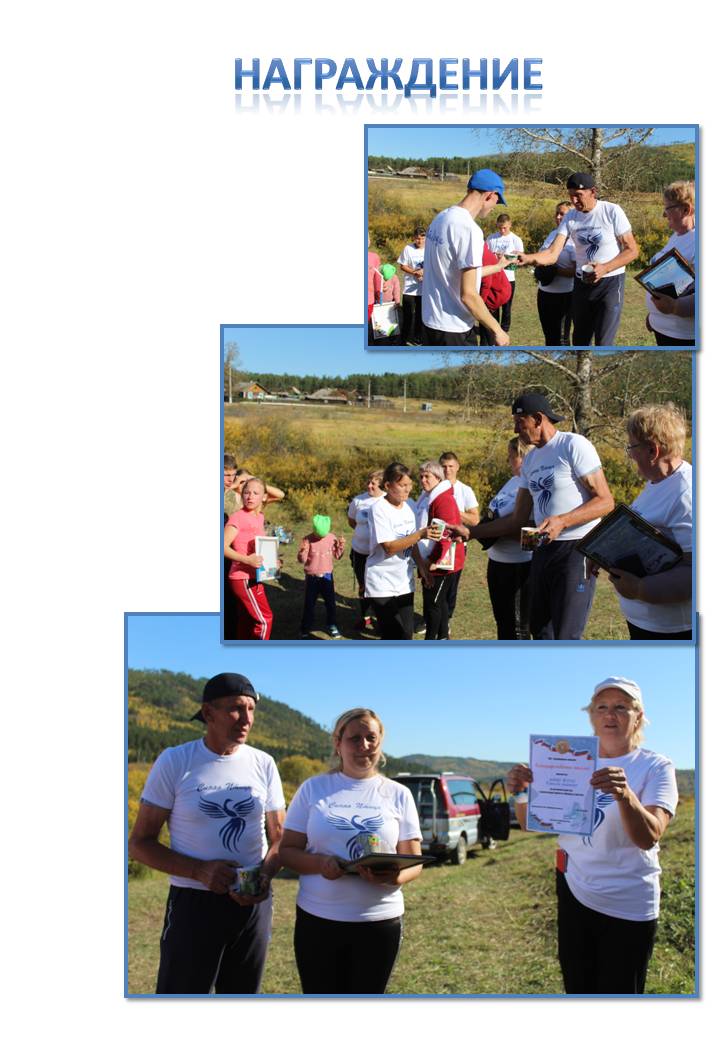 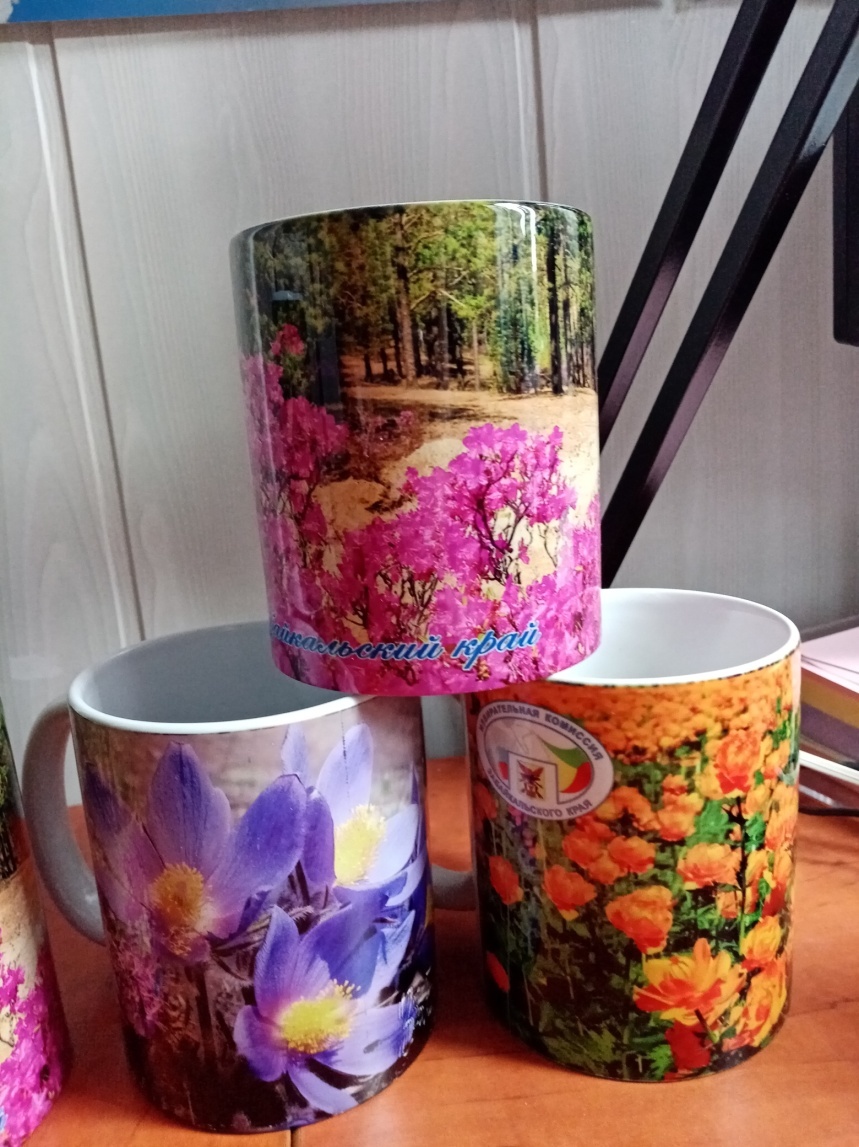 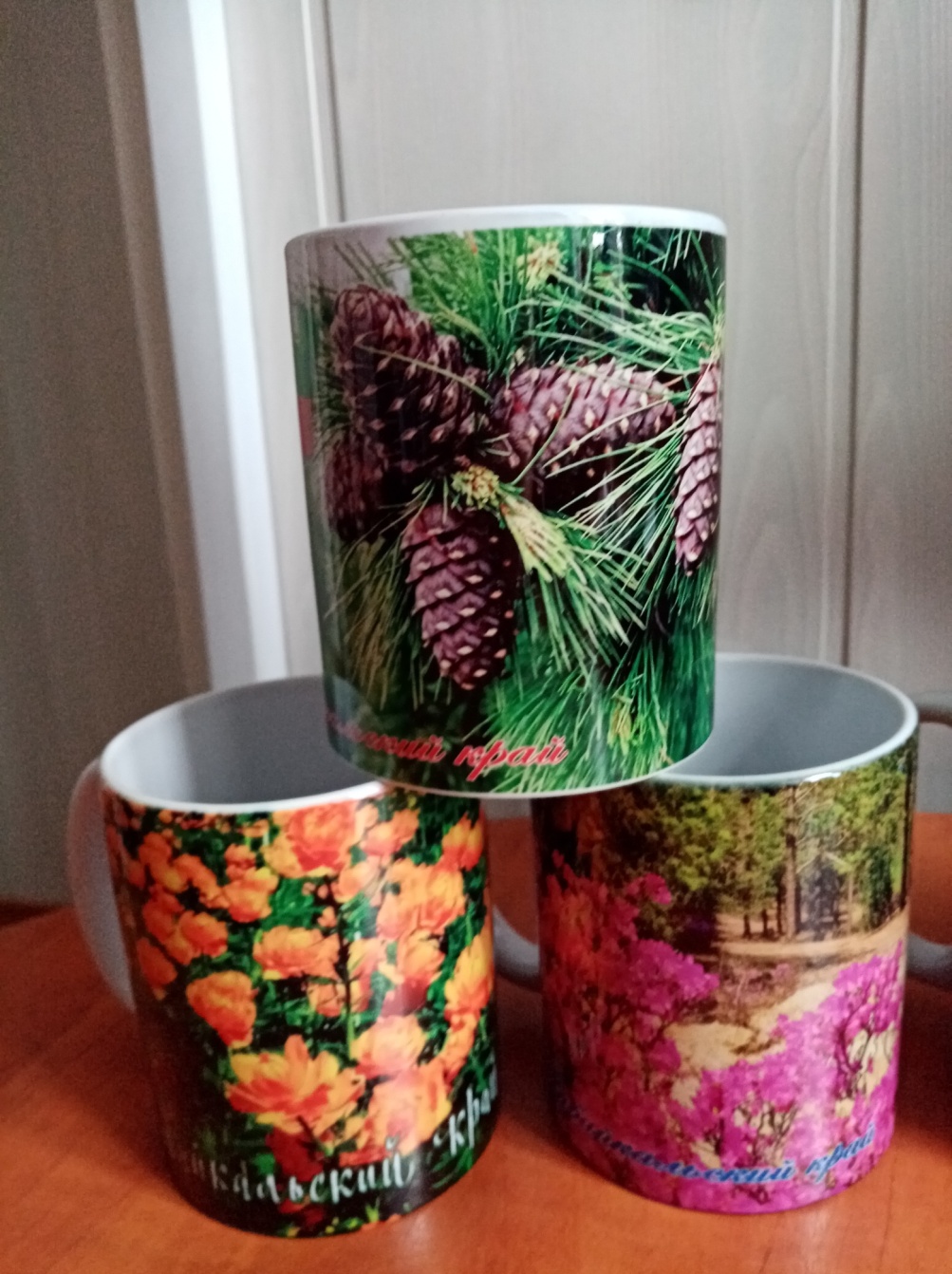 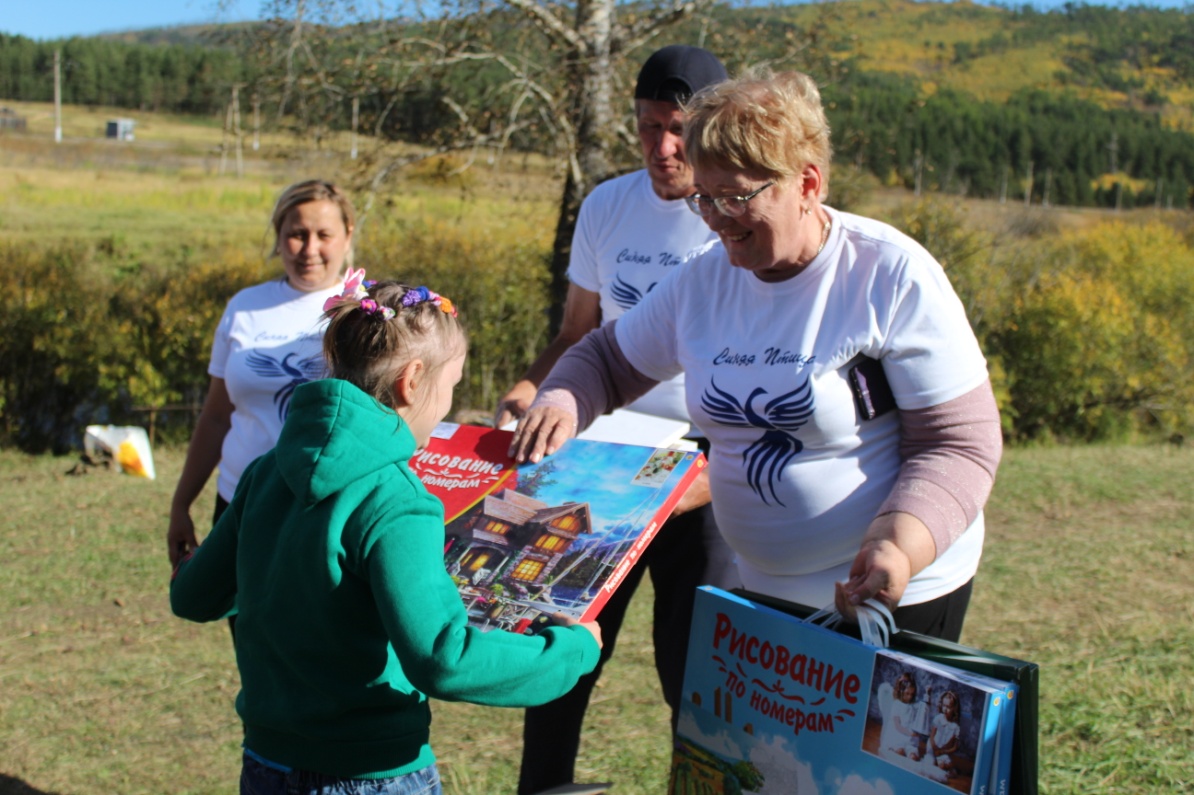 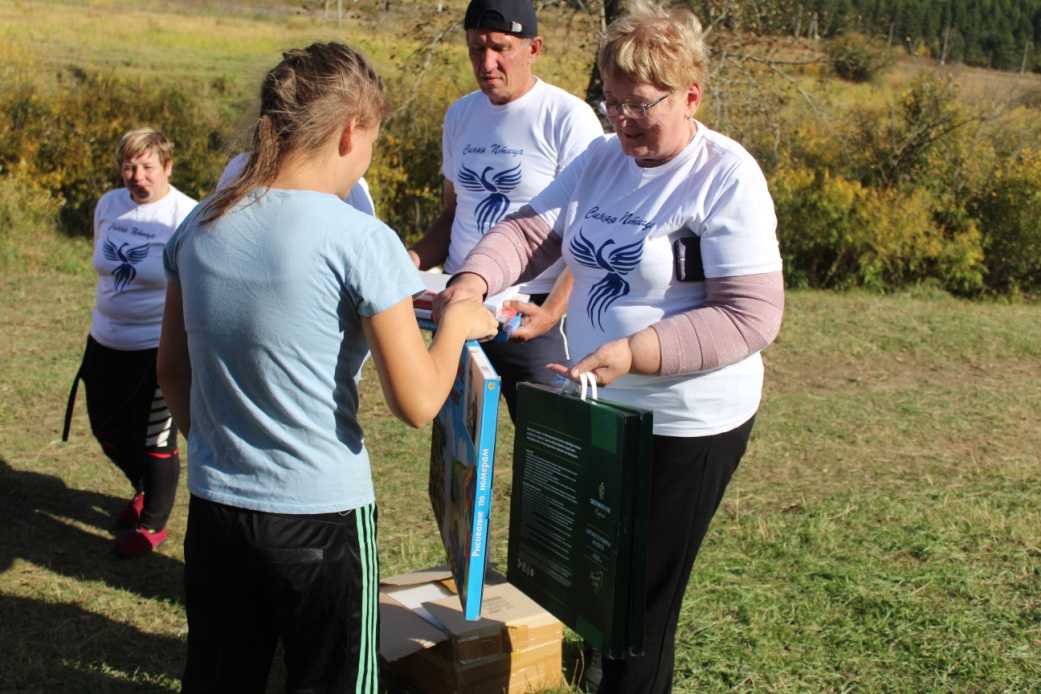 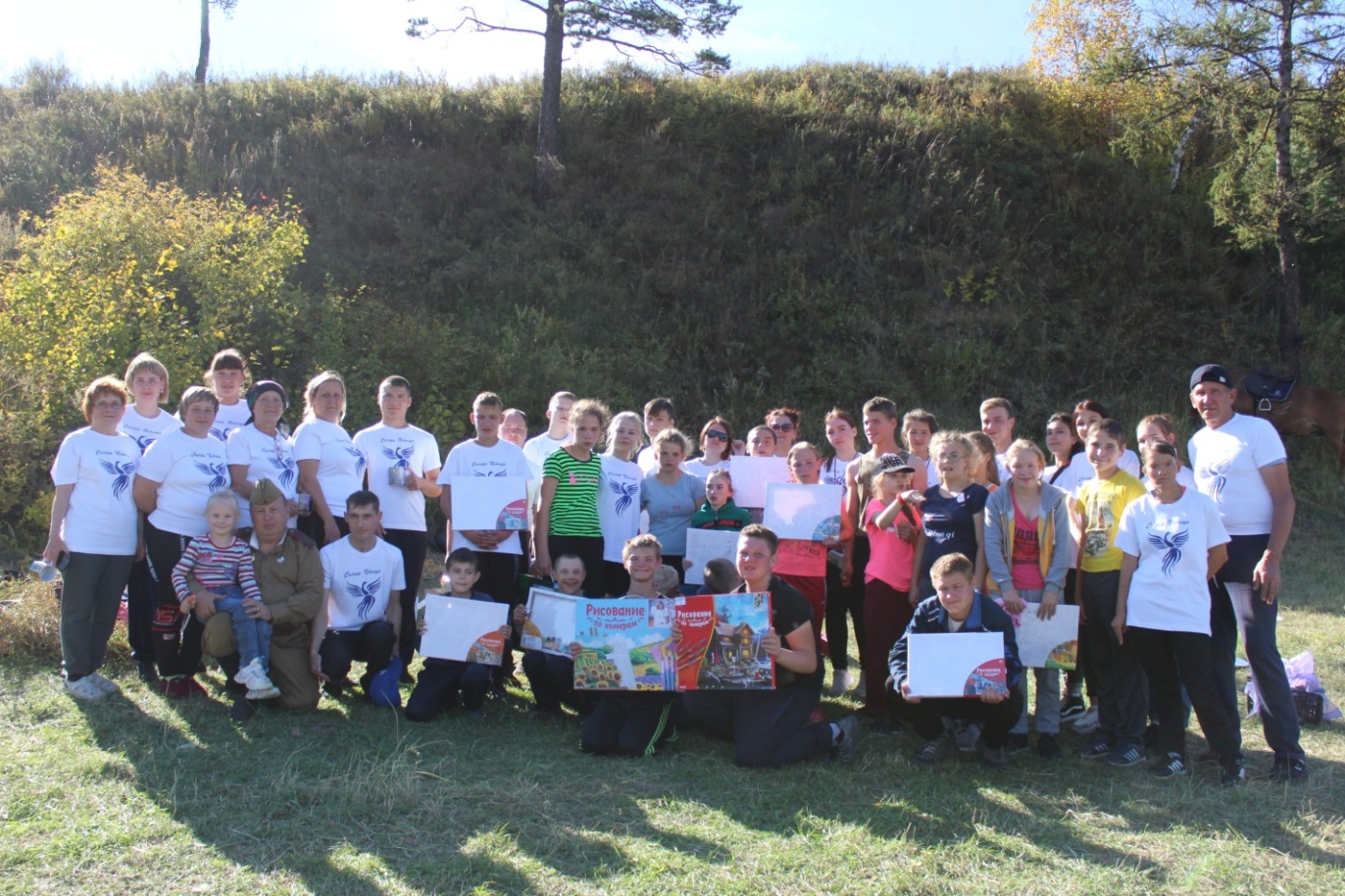 